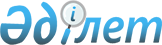 О внесении изменений в решение маслихата района Т.Рыскулова от 27 декабря 2018 года № 35-4 "О бюджете сельских округов района Т. Рыскулова на 2019-2021 годы"Решение маслихата района Т. Рыскулова Жамбылской области от 29 июля 2019 года № 45-4. Зарегистрировано Департаментом юстиции Жамбылской области 7 августа 2019 года № 4312
      Примечание РЦПИ.

      В тексте документа сохранена пунктуация и орфография оригинала.
      В соответствии со статьей 109-1 Бюджетного кодекса Республики Казахстан от 4 декабря 2008 года, статьей 6 Закона Республики Казахстан от 23 января 2001 года "О местном государственном управлении и самоуправлении в Республике Казахстан" и на основании решения маслихата района Т.Рыскулова от 23 июля 2019 года № 44-5 "О внесении изменений в решение маслихата района Т.Рыскулова от 21 декабря 2018 года № 34-5 "О бюджете района Т.Рыскулова на 2019-2021 годы" (зарегистрировано в реестре государственной регистрации нормативно-правовых актов за № 4299) РЕШИЛ:
      1. Внести в решение маслихата района Т.Рыскулова от 27 декабря 2018 года № 35-4 "О бюджете сельских округов района Т.Рыскулова на 2019-2021 годы" (зарегистрировано в реестре государственной регистрации нормативно-правовых актов за 4077, опубликован в эталонном контрольном банке нормативных правовых актов Республики Казахстан в электронном виде 17 января 2019 года) следующие изменения:
      По Куланскому сельскому округу:
      в подпункте 1):
      цифры "430214" заменить цифрами "564503";
      цифры "347466" заменить цифрами "481755";
      в подпункте 2):
      цифры "432534" заменить цифрами "566823".
      По Луговскому сельскому округу:
      в подпункте 1):
      цифры "239517" заменить цифрами "238582";
      цифры "217882" заменить цифрами "216947";
      в подпункте 2):
      цифры "241847" заменить цифрами "240912".
      По Акбулакскому сельскому округу:
      в подпункте 1):
      цифры "69042" заменить цифрами "76297";
      цифры "64242" заменить цифрами "71497";
      в подпункте 2):
      цифры "71226" заменить цифрами "78481".
      По Абайскому сельскому округу:
      в подпункте 1):
      цифры "44430" заменить цифрами "43116";
      цифры "40593" заменить цифрами "39279";
      в подпункте 2):
      цифры "45403" заменить цифрами "44089".
      По Каракыстакскому сельскому округу:
      в подпункте 1):
      цифры "131252" заменить цифрами "125377";
      цифры "124809" заменить цифрами "118934";
      в подпункте 2):
      цифры "133196" заменить цифрами "127321".
      По Жанатурмысскому сельскому округу:
      в подпункте 1):
      цифры "70546" заменить цифрами "69938";
      цифры "67579" заменить цифрами "66971";
      в подпункте 2):
      цифры "71831" заменить цифрами "71223".
      По Кокдоненскому сельскому округу:
      в подпункте 1):
      цифры "93760" заменить цифрами "98041";
      цифры "86164" заменить цифрами "90445";
      в подпункте 2):
      цифры "96068" заменить цифрами "100349".
      По Когершинскому сельскому округу:
      в подпункте 1):
      цифры "76513" заменить цифрами "78509";
      цифры "65855" заменить цифрами "67851";
      в подпункте 2):
      цифры "78622" заменить цифрами "80618".
      По Кумарыкскому сельскому округу:
      в подпункте 1):
      цифры "59178" заменить цифрами "55540";
      цифры "53066" заменить цифрами "49428";
      в подпункте 2):
      цифры "61831" заменить цифрами "58193".
      По Акыртобинскому сельскому округу:
      в подпункте 1):
      цифры "80355" заменить цифрами "80854";
      цифры "75849" заменить цифрами "76348";
      в подпункте 2):
      цифры "82124" заменить цифрами "82623".
      По Орнекскому сельскому округу:
      в подпункте 1):
      цифры "69024" заменить цифрами "69060";
      цифры "63707" заменить цифрами "63743";
      в подпункте 2):
      цифры "70349" заменить цифрами "70385".
      По Теренозекскому сельскому округу:
      в подпункте 1):
      цифры "82200" заменить цифрами "83505";
      цифры "80514" заменить цифрами "81819";
      в подпункте 2):
      цифры "82979" заменить цифрами "84284".
      2. Приложения 1, 2, 3, 4, 5, 6, 7, 8, 9, 10, 11, 12 к указанному решению изложить в новой редакции согласно приложениями 1, 2, 3, 4, 5, 6, 7, 8, 9, 10, 11, 12 к настоящему решению.
      3. Контроль за исполнением и публикацию на интернет ресурсе данного решения возложить на постоянную комиссию районного маслихата по вопросам экономики, финансов, бюджета и развития местного самоуправления.
      4. Настоящее решение вступает в силу со дня государственной регистрации в органах юстиции и вводится в действие с 1 января 2019 года. Бюджет Куланского сельского округа на 2019 год Бюджет Луговского сельского округа на 2019 год Бюджет Акбулакского сельского округа на 2019 год Бюджет Абайского сельского округа на 2019 год Бюджет Каракыстакского сельского округана 2019 год Бюджет Жанатурмысского сельского округана 2019 год Бюджет Кокдоненского сельского округана 2019 год Бюджет Когершинского сельского округа на 2019 год Бюджет Кумарыкского сельского округа на 2019 год Бюджет Акыртобинского сельского округа на 2019 год Бюджет Орнекского сельского округана 2019 год Бюджет Теренозекского сельского округа на 2019 год
					© 2012. РГП на ПХВ «Институт законодательства и правовой информации Республики Казахстан» Министерства юстиции Республики Казахстан
				
      Председатель сессии районного маслихата 

Э. Закимбаева

      Секретарь районного маслихата 

Т. Джаманбаев
Приложение 1 к решению
маслихата района Т.Рыскулова
№ 45-4 от 29 июля 2019 годаПриложение 1 к решению
маслихата района Т.Рыскулова
№ 35-4 от 27 декабря 2019 года
Категория
Категория
Категория
Наименование доходов
Сумма, тысяч тенге
Класс
Класс
Класс
Сумма, тысяч тенге
Подкласс
Подкласс
Сумма, тысяч тенге
1
2
3
4
5
I. ДОХОДЫ
564503
1
Налоговые поступления
82735
01
Подоходный налог
26420
2
Индивидуальный подоходный налог
26420
04
Hалоги на собственность
56203
1
Hалоги на имущество
807
3
Земельный налог
1030
4
Налог на транспортные средства
54366
05
Внутренние налоги на товары, работы и услуги
112
4
Сборы за ведение предпринимательской и профессиональной деятельности
112
2
Неналоговые поступления
13
01
Доходы от государственной собственности
13
5
Доходы от аренды имущества, находящегося в государственной собственности
13
4
Поступления трансфертов
481755
02
Трансферты из вышестоящих органов государственного управления
481755
3
Трансферты из областного бюджета
481755
Наименование расходов
Функциональная группа
Функциональная группа
Функциональная группа
Функциональная группа
Сумма, тысяч тенге
Администратор бюджетных программ
Администратор бюджетных программ
Администратор бюджетных программ
Сумма, тысяч тенге
Программа
Программа
Сумма, тысяч тенге
1
2
3
4
5
II. ЗАТРАТЫ
566823
01
Государственные услуги общего характера
43141
124
Аппарат акима города районного значения, села, поселка, сельского округа
43141
001
Услуги по обеспечению деятельности акима города районного значения, села, поселка, сельского округа
43061
022
Капитальные расходы государственного органа
80
04
Образование
410670
124
Аппарат акима города районного значения, села, поселка, сельского округа
410171
004
Дошкольное воспитание и обучение и организация медицинского обслуживания в организациях дошкольного воспитания и обучения
410171
124
Аппарат акима города районного значения, села, поселка, сельского округа
499
005
Организация бесплатного подвоза учащихся до ближайшей школы и обратно в сельской местности
499
07
Жилищно-коммунальное хозяйство
97297
124
Аппарат акима города районного значения, села, поселка, сельского округа
34452
014
Организация водоснабжения населенных пунктов
34452
124
Аппарат акима города районного значения, села, поселка, сельского округа
62845
008
Освещение улиц в населенных пунктах
27110
009
Обеспечение санитарии населенных пунктов
6151
011
Благоустройство и озеленение населенных пунктов
29584
08
Культура, спорт, туризм и информационное пространство
0
124
Аппарат акима города районного значения, села, поселка, сельского округа
0
006
Поддержка культурно-досуговой работы на местном уровне
0
13
Прочие
14963
124
Аппарат акима города районного значения, села, поселка, сельского округа
14963
040
Реализация мероприятий для решения вопросов обустройства населенных пунктов в реализацию мер по содействию экономическому развитию регионов в рамках Программы развития регионов до 2020 года
14963
15
Трансферты
752
124
Аппарат акима города районного значения, села, поселка, сельского округа
752
051
Целевые текущие трансферты из нижестоящего бюджета на компенсацию потерь вышестоящего бюджета в связи с изменением законодательства
752
Категория
Категория
Категория
Наименование
сумма, тысяч тенге
Класс
Класс
Наименование
сумма, тысяч тенге
Подкласс
Подкласс
сумма, тысяч тенге
1
2
3
4
5
5
Погашение бюджетных кредитов
0
01
Погашение бюджетных кредитов
0
1
Погашение кредитов выданных из государственного бюджета
0
2
Возврат сумм неиспользованных бюджетных кредитов
0
Функциональная группа Наименование
Функциональная группа Наименование
Функциональная группа Наименование
Функциональная группа Наименование
сумма, тысяч тенге
Администратор бюджетных программ
Администратор бюджетных программ
Администратор бюджетных программ
сумма, тысяч тенге
Программа
Программа
сумма, тысяч тенге
1
2
3
4
5
ІV. Сальдо по операциям с финансовыми активами
0
Приобретение финансовых активов
0
Категория
Категория
Категория
Наименование
сумма, тысяч тенге
Класс
Класс
Наименование
сумма, тысяч тенге
Подкласс
Подкласс
сумма, тысяч тенге
1
2
3
4
5
6
Поступление от продажи финансовых активов государства
0
01
Поступление от продажи финансовых активов государства
0
1
Поступление от продажи финансовых активов внутри государства
0
Функциональная группа Наименование
Функциональная группа Наименование
Функциональная группа Наименование
Функциональная группа Наименование
сумма, тысяч тенге
Администратор бюджетных программ
Администратор бюджетных программ
Администратор бюджетных программ
сумма, тысяч тенге
Программа
Программа
сумма, тысяч тенге
1
2
3
4
5
V. Дефицит (профицит) бюджета
-2320
VI. Финансирование дефицита (использование профицита) бюджета
2320
Категория
Категория
Категория
Наименование
сумма, тысяч тенге
Класс
Класс
Наименование
сумма, тысяч тенге
Подкласс
Подкласс
сумма, тысяч тенге
1
2
3
4
5
7
Поступление займов
0
01
Внутренние государственные займы
0
2
Договора по получению займов
0
Функциональная группа Наименование
Функциональная группа Наименование
Функциональная группа Наименование
Функциональная группа Наименование
сумма, тысяч тенге
Администратор бюджетных программ
Администратор бюджетных программ
Администратор бюджетных программ
сумма, тысяч тенге
Программа
Программа
сумма, тысяч тенге
1
2
3
4
5
Погашение займов
0
16
Погашение займов
0
8
Используемые остатки бюджетных средств
2320
01
Остатки бюджетных средств
2320
1
Свободные остатки бюджетных средств
2320Приложение 2 к решению
маслихата района Т.Рыскулова
№ 45-4 от 29 июля 2019 годаПриложение 2 к решению
маслихата района Т.Рыскулова
№ 35-4 от 27 декабря 2019 года
Категория
Категория
Категория
Наименование доходов
сумма, тысяч тенге
Класс
Класс
сумма, тысяч тенге
Подкласс
Подкласс
сумма, тысяч тенге
1
2
3
4
5
I. ДОХОДЫ
238582
1
Налоговые поступления
21520
01
Подоходный налог
5750
2
Индивидуальный подоходный налог
5750
04
Hалоги на собственность
15770
1
Hалоги на имущество
397
3
Земельный налог
463
4
Налог на транспортные средства
14910
2
Неналоговые поступления
115
01
Доходы от государственной собственности
15
5
Доходы от аренды имущества, находящегося в государственной собственности
15
04
Штрафы, пени, санкции, взыскания, налагаемые государственными учреждениями, финансируемыми из государственного бюджета, а также содержащимися и финансируемыми из бюджета (сметы расходов) Национального Банка Республики Казахстан
100
1
Штрафы, пени, санкции, взыскания, налагаемые государственными учреждениями, финансируемыми из государственного бюджета, а также содержащимися и финансируемыми из бюджета (сметы расходов) Национального Банка Республики Казахстан, за исключением поступлений от организаций нефтяного сектора
100
4
Поступления трансфертов
216947
02
Трансферты из вышестоящих органов государственного управления
216947
3
Трансферты из областного бюджета
216947
Наименование расходов
Функциональная группа
Функциональная группа
Функциональная группа
Функциональная группа
Сумма, тысяч тенге
Администратор бюджетных программ
Администратор бюджетных программ
Администратор бюджетных программ
Сумма, тысяч тенге
Программа
Программа
Сумма, тысяч тенге
1
2
3
4
5
II. ЗАТРАТЫ
240912
01
Государственные услуги общего характера
41225
124
Аппарат акима города районного значения, села, поселка, сельского округа
41225
001
Услуги по обеспечению деятельности акима города районного значения, села, поселка, сельского округа
40861
022
Капитальные расходы государственного органа
364
04
Образование
161683
124
Аппарат акима города районного значения, села, поселка, сельского округа
161683
004
Дошкольное воспитание и обучение и организация медицинского обслуживания в организациях дошкольного воспитания и обучения
161683
07
Жилищно-коммунальное хозяйство
27277
124
Аппарат акима города районного значения, села, поселка, сельского округа
3274
014
Организация водоснабжения населенных пунктов
3274
124
Аппарат акима города районного значения, села, поселка, сельского округа
24003
008
Освещение улиц в населенных пунктах
8788
009
Обеспечение санитарии населенных пунктов
355
011
Благоустройство и озеленение населенных пунктов
14860
08
Культура, спорт, туризм и информационное пространство
0
124
Аппарат акима города районного значения, села, поселка, сельского округа
0
006
Поддержка культурно-досуговой работы на местном уровне
0
13
Прочие
9479
124
Аппарат акима города районного значения, села, поселка, сельского округа
9479
040
Реализация мероприятий для решения вопросов обустройства населенных пунктов в реализацию мер по содействию экономическому развитию регионов в рамках Программы развития регионов до 2020 года
9479
15
Трансферты
1248
124
Аппарат акима города районного значения, села, поселка, сельского округа
1248
051
Целевые текущие трансферты из нижестоящего бюджета на компенсацию потерь вышестоящего бюджета в связи с изменением законодательства
1248
Категория
Категория
Категория
Наименование
сумма, тысяч тенге
Класс
Класс
Наименование
сумма, тысяч тенге
Подкласс
Подкласс
сумма, тысяч тенге
1
2
3
4
5
5
Погашение бюджетных кредитов
0
01
Погашение бюджетных кредитов
0
1
Погашение кредитов выданных из государственного бюджета
0
2
Возврат сумм неиспользованных бюджетных кредитов
0
Функциональная группа Наименование
Функциональная группа Наименование
Функциональная группа Наименование
Функциональная группа Наименование
сумма, тысяч тенге
Администратор бюджетных программ
Администратор бюджетных программ
Администратор бюджетных программ
сумма, тысяч тенге
Программа
Программа
сумма, тысяч тенге
1
2
3
4
5
ІV. Сальдо по операциям с финансовыми активами
0
Приобретение финансовых активов
0
Категория
Категория
Категория
Наименование
сумма, тысяч тенге
Класс
Класс
Наименование
сумма, тысяч тенге
Подкласс
Подкласс
сумма, тысяч тенге
1
2
3
4
5
6
Поступление от продажи финансовых активов государства
0
01
Поступление от продажи финансовых активов государства
0
1
Поступление от продажи финансовых активов внутри государства
0
Функциональная группа Наименование
Функциональная группа Наименование
Функциональная группа Наименование
Функциональная группа Наименование
сумма, тысяч тенге
Администратор бюджетных программ
Администратор бюджетных программ
Администратор бюджетных программ
сумма, тысяч тенге
Программа
Программа
сумма, тысяч тенге
1
2
3
4
5
V. Дефицит (профицит) бюджета
-2330
VI. Финансирование дефицита (использование профицита) бюджета
2330
Категория
Категория
Категория
Наименование
сумма, тысяч тенге
Класс
Класс
Наименование
сумма, тысяч тенге
Подкласс
Подкласс
сумма, тысяч тенге
1
2
3
4
5
7
Поступление займов
0
01
Внутренние государственные займы
0
2
Договора по получению займов
0
Функциональная группа Наименование
Функциональная группа Наименование
Функциональная группа Наименование
Функциональная группа Наименование
сумма, тысяч тенге
Администратор бюджетных программ
Администратор бюджетных программ
Администратор бюджетных программ
сумма, тысяч тенге
Программа
Программа
сумма, тысяч тенге
1
2
3
4
5
Погашение займов
0
16
Погашение займов
0
8
Используемые остатки бюджетных средств
2330
01
Остатки бюджетных средств
2330
1
Свободные остатки бюджетных средств
2330Приложение 3 к решению
маслихата района Т.Рыскулова
№ 45-4 от 29 июля 2019 годаПриложение 3 к решению
маслихата района Т.Рыскулова
№ 35-4 от 27 декабря 2019 года
Категория
Категория
Категория
Наименование доходов
Сумма, тысяч тенге
Класс
Класс
Сумма, тысяч тенге
Подкласс
Подкласс
Сумма, тысяч тенге
1
2
3
4
5
I. ДОХОДЫ
76297
1
Налоговые поступления
4770
01
Подоходный налог
300
2
Индивидуальный подоходный налог
300
04
Hалоги на собственность
4470
1
Hалоги на имущество
130
3
Земельный налог
220
4
Налог на транспортные средства
4120
2
Неналоговые поступления
30
04
Штрафы, пени, санкции, взыскания, налагаемые государственными учреждениями, финансируемыми из государственного бюджета, а также содержащимися и финансируемыми из бюджета (сметы расходов) Национального Банка Республики Казахстан
30
1
Штрафы, пени, санкции, взыскания, налагаемые государственными учреждениями, финансируемыми из государственного бюджета, а также содержащимися и финансируемыми из бюджета (сметы расходов) Национального Банка Республики Казахстан, за исключением поступлений от организаций нефтяного сектора
30
4
Поступления трансфертов
71497
02
Трансферты из вышестоящих органов государственного управления
71497
3
Трансферты из областного бюджета
71497
Наименование расходов
Функциональная группа
Функциональная группа
Функциональная группа
Функциональная группа
Сумма, тысяч тенге
Администратор бюджетных программ
Администратор бюджетных программ
Администратор бюджетных программ
Сумма, тысяч тенге
Программа
Программа
Сумма, тысяч тенге
1
2
3
4
5
II. ЗАТРАТЫ
78481
01
Государственные услуги общего характера
29587
124
Аппарат акима города районного значения, села, поселка, сельского округа
29587
001
Услуги по обеспечению деятельности акима города районного значения, села, поселка, сельского округа
29450
022
Капитальные расходы государственного органа
137
04
Образование
39335
124
Аппарат акима города районного значения, села, поселка, сельского округа
36035
004
Дошкольное воспитание и обучение и организация медицинского обслуживания в организациях дошкольного воспитания и обучения
36035
124
Аппарат акима города районного значения, села, поселка, сельского округа
3300
005
Организация бесплатного подвоза учащихся до ближайшей школы и обратно в сельской местности
3300
07
Жилищно-коммунальное хозяйство
3937
124
Аппарат акима города районного значения, села, поселка, сельского округа
2079
014
Организация водоснабжения населенных пунктов
2079
124
Аппарат акима города районного значения, села, поселка, сельского округа
1858
008
Освещение улиц в населенных пунктах
1128
009
Обеспечение санитарии населенных пунктов
250
011
Благоустройство и озеленение населенных пунктов
480
08
Культура, спорт, туризм и информационное пространство
0
124
Аппарат акима города районного значения, села, поселка, сельского округа
0
006
Поддержка культурно-досуговой работы на местном уровне
0
13
Прочие
3104
124
Аппарат акима города районного значения, села, поселка, сельского округа
3104
040
Реализация мероприятий для решения вопросов обустройства населенных пунктов в реализацию мер по содействию экономическому развитию регионов в рамках Программы развития регионов до 2020 года
3104
15
Трансферты
2518
124
Аппарат акима города районного значения, села, поселка, сельского округа
2518
051
Целевые текущие трансферты из нижестоящего бюджета на компенсацию потерь вышестоящего бюджета в связи с изменением законодательства
2518
Категория
Категория
Категория
Наименование
Класс
Класс
Наименование
Подкласс
Подкласс
1
2
3
4
5
5
Погашение бюджетных кредитов
0
01
Погашение бюджетных кредитов
0
1
Погашение кредитов выданных из государственного бюджета
0
2
Возврат сумм неиспользованных бюджетных кредитов
0
Функциональная группа Наименование
Функциональная группа Наименование
Функциональная группа Наименование
Функциональная группа Наименование
сумма, тысяч тенге
Администратор бюджетных программ
Администратор бюджетных программ
Администратор бюджетных программ
сумма, тысяч тенге
Программа
Программа
сумма, тысяч тенге
1
2
3
4
5
ІV. Сальдо по операциям с финансовыми активами
0
Приобретение финансовых активов
0
Категория
Категория
Категория
Наименование
сумма, тысяч тенге
Класс
Класс
Наименование
сумма, тысяч тенге
Подкласс
Подкласс
сумма, тысяч тенге
1
2
3
4
5
6
Поступление от продажи финансовых активов государства
0
01
Поступление от продажи финансовых активов государства
0
1
Поступление от продажи финансовых активов внутри государства
0
Функциональная группа Наименование
Функциональная группа Наименование
Функциональная группа Наименование
Функциональная группа Наименование
сумма, тысяч тенге
Администратор бюджетных программ
Администратор бюджетных программ
Администратор бюджетных программ
сумма, тысяч тенге
Программа
Программа
сумма, тысяч тенге
1
2
3
4
5
V. Дефицит (профицит) бюджета
-2184
VI. Финансирование дефицита (использование профицита) бюджета
2184
Категория
Категория
Категория
Наименование
сумма, тысяч тенге
Класс
Класс
Наименование
сумма, тысяч тенге
Подкласс
Подкласс
сумма, тысяч тенге
1
2
3
4
5
7
Поступление займов
0
01
Внутренние государственные займы
0
2
Договора по получению займов
0
Функциональная группа Наименование
Функциональная группа Наименование
Функциональная группа Наименование
Функциональная группа Наименование
сумма, тысяч тенге
Администратор бюджетных программ
Администратор бюджетных программ
Администратор бюджетных программ
сумма, тысяч тенге
Программа
Программа
сумма, тысяч тенге
1
2
3
4
5
Погашение займов
0
16
Погашение займов
0
8
Используемые остатки бюджетных средств
2184
01
Остатки бюджетных средств
2184
1
Свободные остатки бюджетных средств
2184Приложение 4 к решению
маслихата района Т.Рыскулова
№ 45-4 от 29 июля 2019 годаПриложение 4 к решению
маслихата района Т.Рыскулова
№ 35-4 от 27 декабря 2019 года
Категория
Категория
Категория
Наименование доходов
Сумма, тысяч тенге
Класс
Класс
Сумма, тысяч тенге
Подкласс
Подкласс
Сумма, тысяч тенге
1
2
3
4
5
I. ДОХОДЫ
43116
1
Налоговые поступления
3837
01
Подоходный налог
715
2
Индивидуальный подоходный налог
715
04
Hалоги на собственность
3122
1
Hалоги на имущество
107
3
Земельный налог
215
4
Налог на транспортные средства
2800
4
Поступления трансфертов
39279
02
Трансферты из вышестоящих органов государственного управления
39279
3
Трансферты из областного бюджета
39279
Наименование расходов
Функциональная группа
Функциональная группа
Функциональная группа
Функциональная группа
Сумма, тысяч тенге
Администратор бюджетных программ
Администратор бюджетных программ
Администратор бюджетных программ
Сумма, тысяч тенге
Программа
Программа
Сумма, тысяч тенге
1
2
3
4
5
II. ЗАТРАТЫ
44089
01
Государственные услуги общего характера
34175
124
Аппарат акима города районного значения, села, поселка, сельского округа
34175
001
Услуги по обеспечению деятельности акима города районного значения, села, поселка, сельского округа
30489
022
Капитальные расходы государственного органа
3686
07
Жилищно-коммунальное хозяйство
6629
124
Аппарат акима города районного значения, села, поселка, сельского округа
2109
014
Организация водоснабжения населенных пунктов
2109
124
Аппарат акима города районного значения, села, поселка, сельского округа
4520
008
Освещение улиц в населенных пунктах
1800
009
Обеспечение санитарии населенных пунктов
240
011
Благоустройство и озеленение населенных пунктов
2480
08
Культура, спорт, туризм и информационное пространство
0
124
Аппарат акима города районного значения, села, поселка, сельского округа
0
006
Поддержка культурно-досуговой работы на местном уровне
0
13
Прочие
1723
124
Аппарат акима города районного значения, села, поселка, сельского округа
1723
040
Реализация мероприятий для решения вопросов обустройства населенных пунктов в реализацию мер по содействию экономическому развитию регионов в рамках Программы развития регионов до 2020 года
1723
15
Трансферты
1562
124
Аппарат акима города районного значения, села, поселка, сельского округа
1562
051
Целевые текущие трансферты из нижестоящего бюджета на компенсацию потерь вышестоящего бюджета в связи с изменением законодательства
1562
Категория
Категория
Категория
Наименование
сумма, тысяч тенге
Класс
Класс
Наименование
сумма, тысяч тенге
Подкласс
Подкласс
сумма, тысяч тенге
1
2
3
4
5
5
Погашение бюджетных кредитов
0
01
Погашение бюджетных кредитов
0
1
Погашение кредитов выданных из государственного бюджета
0
2
Возврат сумм неиспользованных бюджетных кредитов
0
Функциональная группа Наименование
Функциональная группа Наименование
Функциональная группа Наименование
Функциональная группа Наименование
сумма, тысяч тенге
Администратор бюджетных программ
Администратор бюджетных программ
Администратор бюджетных программ
сумма, тысяч тенге
Программа
Программа
сумма, тысяч тенге
1
2
3
4
5
ІV. Сальдо по операциям с финансовыми активами
0
Приобретение финансовых активов
0
Категория
Категория
Категория
Наименование
сумма, тысяч тенге
Класс
Класс
Наименование
сумма, тысяч тенге
Подкласс
Подкласс
сумма, тысяч тенге
1
2
3
4
5
6
Поступление от продажи финансовых активов государства
0
01
Поступление от продажи финансовых активов государства
0
1
Поступление от продажи финансовых активов внутри государства
0
Функциональная группа Наименование
Функциональная группа Наименование
Функциональная группа Наименование
Функциональная группа Наименование
сумма, тысяч тенге
Администратор бюджетных программ
Администратор бюджетных программ
Администратор бюджетных программ
сумма, тысяч тенге
Программа
Программа
сумма, тысяч тенге
1
2
3
4
5
V. Дефицит (профицит) бюджета
-973
VI. Финансирование дефицита (использование профицита) бюджета
973
Категория
Категория
Категория
Наименование
сумма, тысяч тенге
Класс
Класс
Наименование
сумма, тысяч тенге
Подкласс
Подкласс
сумма, тысяч тенге
1
2
3
4
5
7
Поступление займов
0
01
Внутренние государственные займы
0
2
Договора по получению займов
0
Функциональная группа Наименование
Функциональная группа Наименование
Функциональная группа Наименование
Функциональная группа Наименование
сумма, тысяч тенге
Администратор бюджетных программ
Администратор бюджетных программ
Администратор бюджетных программ
сумма, тысяч тенге
Программа
Программа
сумма, тысяч тенге
1
2
3
4
5
Погашение займов
0
16
Погашение займов
0
8
Используемые остатки бюджетных средств
973
01
Остатки бюджетных средств
973
1
Свободные остатки бюджетных средств
973Приложение 5 к решению
маслихата района Т.Рыскулова
№ 45-4 от 29 июля 2019 годаПриложение 5 к решению
маслихата района Т.Рыскулова
№ 35-4 от 27 декабря 2019 года
Категория
Категория
Категория
Наименование доходов
Сумма, тысяч тенге
Класс
Класс
Сумма, тысяч тенге
Подкласс
Подкласс
Сумма, тысяч тенге
1
2
3
4
5
I. ДОХОДЫ
125377
1
Налоговые поступления
6369
01
Подоходный налог
444
2
Индивидуальный подоходный налог
444
04
Hалоги на собственность
5925
1
Hалоги на имущество
120
3
Земельный налог
300
4
Налог на транспортные средства
5505
2
Неналоговые поступления
74
01
Доходы от государственной собственности
74
5
Доходы от аренды имущества, находящегося в государственной собственности
74
4
Поступления трансфертов
118934
02
Трансферты из вышестоящих органов государственного управления
118934
3
Трансферты из областного бюджета
118934
Наименование расходов
Функциональная группа
Функциональная группа
Функциональная группа
Функциональная группа
Сумма, тысяч тенге
Администратор бюджетных программ
Администратор бюджетных программ
Администратор бюджетных программ
Сумма, тысяч тенге
Программа
Программа
Сумма, тысяч тенге
1
2
3
4
5
II. ЗАТРАТЫ
127321
01
Государственные услуги общего характера
37546
124
Аппарат акима города районного значения, села, поселка, сельского округа
37546
001
Услуги по обеспечению деятельности акима города районного значения, села, поселка, сельского округа
36546
022
Капитальные расходы государственного органа
1000
04
Образование
73681
124
Аппарат акима города районного значения, села, поселка, сельского округа
67074
004
Дошкольное воспитание и обучение и организация медицинского обслуживания в организациях дошкольного воспитания и обучения
67074
124
Аппарат акима города районного значения, села, поселка, сельского округа
6607
005
Организация бесплатного подвоза учащихся до ближайшей школы и обратно в сельской местности
6607
07
Жилищно-коммунальное хозяйство
8733
124
Аппарат акима города районного значения, села, поселка, сельского округа
2962
014
Организация водоснабжения населенных пунктов
2962
124
Аппарат акима города районного значения, села, поселка, сельского округа
5771
008
Освещение улиц в населенных пунктах
4058
009
Обеспечение санитарии населенных пунктов
1233
011
Благоустройство и озеленение населенных пунктов
480
08
Культура, спорт, туризм и информационное пространство
0
124
Аппарат акима города районного значения, села, поселка, сельского округа
0
006
Поддержка культурно-досуговой работы на местном уровне
0
13
Прочие
3797
124
Аппарат акима города районного значения, села, поселка, сельского округа
3797
040
Реализация мероприятий для решения вопросов обустройства населенных пунктов в реализацию мер по содействию экономическому развитию регионов в рамках Программы развития регионов до 2020 года
3797
15
Трансферты
3564
124
Аппарат акима города районного значения, села, поселка, сельского округа
3564
051
Целевые текущие трансферты из нижестоящего бюджета на компенсацию потерь вышестоящего бюджета в связи с изменением законодательства
3564
Категория
Категория
Категория
Наименование
сумма, тысяч тенге
Класс
Класс
Наименование
сумма, тысяч тенге
Подкласс
Подкласс
сумма, тысяч тенге
1
2
3
4
5
5
Погашение бюджетных кредитов
0
01
Погашение бюджетных кредитов
0
1
Погашение кредитов выданных из государственного бюджета
0
2
Возврат сумм неиспользованных бюджетных кредитов
0
Функциональная группа Наименование
Функциональная группа Наименование
Функциональная группа Наименование
Функциональная группа Наименование
сумма, тысяч тенге
Администратор бюджетных программ
Администратор бюджетных программ
Администратор бюджетных программ
сумма, тысяч тенге
Программа
Программа
сумма, тысяч тенге
1
2
3
4
5
ІV. Сальдо по операциям с финансовыми активами
0
Приобретение финансовых активов
0
Категория
Категория
Категория
Наименование
сумма, тысяч тенге
Класс
Класс
Наименование
сумма, тысяч тенге
Подкласс
Подкласс
сумма, тысяч тенге
1
2
3
4
5
6
Поступление от продажи финансовых активов государства
0
01
Поступление от продажи финансовых активов государства
0
1
Поступление от продажи финансовых активов внутри государства
0
Функциональная группа Наименование
Функциональная группа Наименование
Функциональная группа Наименование
Функциональная группа Наименование
сумма, тысяч тенге
Администратор бюджетных программ
Администратор бюджетных программ
Администратор бюджетных программ
сумма, тысяч тенге
Программа
Программа
сумма, тысяч тенге
1
2
3
4
5
V. Дефицит (профицит) бюджета
-1944
VI. Финансирование дефицита (использование профицита) бюджета
1944
Категория
Категория
Категория
Наименование
сумма, тысяч тенге
Класс
Класс
Наименование
сумма, тысяч тенге
Подкласс
Подкласс
сумма, тысяч тенге
1
2
3
4
5
7
Поступление займов
0
01
Внутренние государственные займы
0
2
Договора по получению займов
0
Функциональная группа Наименование
Функциональная группа Наименование
Функциональная группа Наименование
Функциональная группа Наименование
сумма, тысяч тенге
Администратор бюджетных программ
Администратор бюджетных программ
Администратор бюджетных программ
сумма, тысяч тенге
Программа
Программа
сумма, тысяч тенге
1
2
3
4
5
Погашение займов
0
16
Погашение займов
0
8
Используемые остатки бюджетных средств
1944
01
Остатки бюджетных средств
1944
1
Свободные остатки бюджетных средств
1944Приложение 6 к решению
маслихата района Т.Рыскулова
№ 45-4 от 29 июля 2019 годаПриложение 6 к решению
маслихата района Т.Рыскулова
№ 35-4 от 27 декабря 2019 года
Категория
Категория
Категория
Наименование доходов
Сумма, тысяч тенге
Класс
Класс
Сумма, тысяч тенге
Подкласс
Подкласс
Сумма, тысяч тенге
1
2
3
4
5
I. ДОХОДЫ
69938
1
Налоговые поступления
2967
01
Подоходный налог
156
2
Индивидуальный подоходный налог
156
04
Hалоги на собственность
2811
1
Hалоги на имущество
53
3
Земельный налог
258
4
Налог на транспортные средства
2500
4
Поступления трансфертов
66971
02
Трансферты из вышестоящих органов государственного управления
66971
3
Трансферты из областного бюджета
66971
Наименование расходов
Функциональная группа
Функциональная группа
Функциональная группа
Функциональная группа
Сумма, тысяч тенге
Администратор бюджетных программ
Администратор бюджетных программ
Администратор бюджетных программ
Сумма, тысяч тенге
Программа
Программа
Сумма, тысяч тенге
1
2
3
4
5
II. ЗАТРАТЫ
71223
01
Государственные услуги общего характера
22934
124
Аппарат акима города районного значения, села, поселка, сельского округа
22934
001
Услуги по обеспечению деятельности акима города районного значения, села, поселка, сельского округа
22797
022
Капитальные расходы государственного органа
137
04
Образование
41842
124
Аппарат акима города районного значения, села, поселка, сельского округа
41842
004
Дошкольное воспитание и обучение и организация медицинского обслуживания в организациях дошкольного воспитания и обучения
41842
07
Жилищно-коммунальное хозяйство
2987
124
Аппарат акима города районного значения, села, поселка, сельского округа
840
014
Организация водоснабжения населенных пунктов
840
124
Аппарат акима города районного значения, села, поселка, сельского округа
2147
008
Освещение улиц в населенных пунктах
1802
009
Обеспечение санитарии населенных пунктов
200
011
Благоустройство и озеленение населенных пунктов
145
08
Культура, спорт, туризм и информационное пространство
0
124
Аппарат акима города районного значения, села, поселка, сельского округа
0
006
Поддержка культурно-досуговой работы на местном уровне
0
13
Прочие
2234
124
Аппарат акима города районного значения, села, поселка, сельского округа
2234
040
Реализация мероприятий для решения вопросов обустройства населенных пунктов в реализацию мер по содействию экономическому развитию регионов в рамках Программы развития регионов до 2020 года
2234
15
Трансферты
1226
124
Аппарат акима города районного значения, села, поселка, сельского округа
1226
051
Целевые текущие трансферты из нижестоящего бюджета на компенсацию потерь вышестоящего бюджета в связи с изменением законодательства
1226
Категория
Категория
Категория
Наименование
сумма, тысяч тенге
Класс
Класс
Наименование
сумма, тысяч тенге
Подкласс
Подкласс
сумма, тысяч тенге
1
2
3
4
5
5
Погашение бюджетных кредитов
0
01
Погашение бюджетных кредитов
0
1
Погашение кредитов выданных из государственного бюджета
0
2
Возврат сумм неиспользованных бюджетных кредитов
0
Функциональная группа Наименование
Функциональная группа Наименование
Функциональная группа Наименование
Функциональная группа Наименование
сумма, тысяч тенге
Администратор бюджетных программ
Администратор бюджетных программ
Администратор бюджетных программ
сумма, тысяч тенге
Программа
Программа
сумма, тысяч тенге
1
2
3
4
5
ІV. Сальдо по операциям с финансовыми активами
0
Приобретение финансовых активов
0
Категория
Категория
Категория
Наименование
сумма, тысяч тенге
Класс
Класс
Наименование
сумма, тысяч тенге
Подкласс
Подкласс
сумма, тысяч тенге
1
2
3
4
5
6
Поступление от продажи финансовых активов государства
0
01
Поступление от продажи финансовых активов государства
0
1
Поступление от продажи финансовых активов внутри государства
0
Функциональная группа Наименование
Функциональная группа Наименование
Функциональная группа Наименование
Функциональная группа Наименование
сумма, тысяч тенге
Администратор бюджетных программ
Администратор бюджетных программ
Администратор бюджетных программ
сумма, тысяч тенге
Программа
Программа
сумма, тысяч тенге
1
2
3
4
5
V. Дефицит (профицит) бюджета
-1285
VI. Финансирование дефицита (использование профицита) бюджета
1285
Категория
Категория
Категория
Наименование
сумма, тысяч тенге
Класс
Класс
Наименование
сумма, тысяч тенге
Подкласс
Подкласс
сумма, тысяч тенге
1
2
3
4
5
7
Поступление займов
0
01
Внутренние государственные займы
0
2
Договора по получению займов
0
Функциональная группа Наименование
Функциональная группа Наименование
Функциональная группа Наименование
Функциональная группа Наименование
сумма, тысяч тенге
Администратор бюджетных программ
Администратор бюджетных программ
Администратор бюджетных программ
сумма, тысяч тенге
Программа
Программа
сумма, тысяч тенге
1
2
3
4
5
Погашение займов
0
16
Погашение займов
0
8
Используемые остатки бюджетных средств
1285
01
Остатки бюджетных средств
1285
1
Свободные остатки бюджетных средств
1285Приложение 7 к решению
маслихата района Т.Рыскулова
№ 45-4 от 29 июля 2019 годаПриложение 7 к решению
маслихата района Т.Рыскулова№ 35-4 от 27 декабря 2019 года
Категория
Категория
Категория
Наименование доходов
Сумма, тысяч тенге
Класс
Класс
Сумма, тысяч тенге
Подкласс
Подкласс
Сумма, тысяч тенге
1
2
3
4
5
I. ДОХОДЫ
98041
1
Налоговые поступления
7558
01
Подоходный налог
2846
2
Индивидуальный подоходный налог
2846
04
Hалоги на собственность
4712
1
Hалоги на имущество
75
3
Земельный налог
445
4
Налог на транспортные средства
4192
2
Неналоговые поступления
38
01
Доходы от государственной собственности
38
5
Доходы от аренды имущества, находящегося в государственной собственности
38
4
Поступления трансфертов
90445
02
Трансферты из вышестоящих органов государственного управления
90445
3
Трансферты из областного бюджета
90445
Наименование расходов
Функциональная группа
Функциональная группа
Функциональная группа
Функциональная группа
Сумма, тысяч тенге
Администратор бюджетных программ
Администратор бюджетных программ
Администратор бюджетных программ
Сумма, тысяч тенге
Программа
Программа
Сумма, тысяч тенге
1
2
3
4
5
II. ЗАТРАТЫ
100349
01
Государственные услуги общего характера
27992
124
Аппарат акима города районного значения, села, поселка, сельского округа
27992
001
Услуги по обеспечению деятельности акима города районного значения, села, поселка, сельского округа
27855
022
Капитальные расходы государственного органа
137
04
Образование
49486
124
Аппарат акима города районного значения, села, поселка, сельского округа
49486
004
Дошкольное воспитание и обучение и организация медицинского обслуживания в организациях дошкольного воспитания и обучения
49486
07
Жилищно-коммунальное хозяйство
18499
124
Аппарат акима города районного значения, села, поселка, сельского округа
8473
014
Организация водоснабжения населенных пунктов
8473
124
Аппарат акима города районного значения, села, поселка, сельского округа
10026
008
Освещение улиц в населенных пунктах
2684
009
Обеспечение санитарии населенных пунктов
480
011
Благоустройство и озеленение населенных пунктов
6862
08
Культура, спорт, туризм и информационное пространство
0
124
Аппарат акима города районного значения, села, поселка, сельского округа
0
006
Поддержка культурно-досуговой работы на местном уровне
0
13
Прочие
3247
124
Аппарат акима города районного значения, села, поселка, сельского округа
3247
040
Реализация мероприятий для решения вопросов обустройства населенных пунктов в реализацию мер по содействию экономическому развитию регионов в рамках Программы развития регионов до 2020 года
3247
15
Трансферты
1125
124
Аппарат акима города районного значения, села, поселка, сельского округа
1125
051
Целевые текущие трансферты из нижестоящего бюджета на компенсацию потерь вышестоящего бюджета в связи с изменением законодательства
1125
Категория
Категория
Категория
Наименование
сумма, тысяч тенге
Класс
Класс
Наименование
сумма, тысяч тенге
Подкласс
Подкласс
сумма, тысяч тенге
1
2
3
4
5
5
Погашение бюджетных кредитов
0
01
Погашение бюджетных кредитов
0
1
Погашение кредитов выданных из государственного бюджета
0
2
Возврат сумм неиспользованных бюджетных кредитов
0
Функциональная группа Наименование
Функциональная группа Наименование
Функциональная группа Наименование
Функциональная группа Наименование
сумма, тысяч тенге
Администратор бюджетных программ
Администратор бюджетных программ
Администратор бюджетных программ
сумма, тысяч тенге
Программа
Программа
сумма, тысяч тенге
1
2
3
4
5
ІV. Сальдо по операциям с финансовыми активами
0
Приобретение финансовых активов
0
Категория
Категория
Категория
Наименование
сумма, тысяч тенге
Класс
Класс
Наименование
сумма, тысяч тенге
Подкласс
Подкласс
сумма, тысяч тенге
1
2
3
4
5
6
Поступление от продажи финансовых активов государства
0
01
Поступление от продажи финансовых активов государства
0
1
Поступление от продажи финансовых активов внутри государства
0
Функциональная группа Наименование
Функциональная группа Наименование
Функциональная группа Наименование
Функциональная группа Наименование
сумма, тысяч тенге
Администратор бюджетных программ
Администратор бюджетных программ
Администратор бюджетных программ
сумма, тысяч тенге
Программа
Программа
сумма, тысяч тенге
1
2
3
4
5
V. Дефицит (профицит) бюджета
-2308
VI. Финансирование дефицита (использование профицита) бюджета
2308
Категория
Категория
Категория
Наименование
сумма, тысяч тенге
Класс
Класс
Наименование
сумма, тысяч тенге
Подкласс
Подкласс
сумма, тысяч тенге
1
2
3
4
5
7
Поступление займов
0
01
Внутренние государственные займы
0
2
Договора по получению займов
0
Функциональная группа Наименование
Функциональная группа Наименование
Функциональная группа Наименование
Функциональная группа Наименование
сумма, тысяч тенге
Администратор бюджетных программ
Администратор бюджетных программ
Администратор бюджетных программ
сумма, тысяч тенге
Программа
Программа
сумма, тысяч тенге
1
2
3
4
5
Погашение займов
0
16
Погашение займов
0
8
Используемые остатки бюджетных средств
2308
01
Остатки бюджетных средств
2308
1
Свободные остатки бюджетных средств
2308Приложение 8 к решению
маслихата района Т.Рыскулова
№ 45-4 от 29 июля 2019 годаПриложение 8 к решению
маслихата района Т.Рыскулова
№ 35-4 от 27 декабря 2019 года
Категория
Категория
Категория
Наименование доходов
Сумма, тысяч тенге
Класс
Класс
Сумма, тысяч тенге
Подкласс
Подкласс
Сумма, тысяч тенге
1
2
3
4
5
I. ДОХОДЫ
78509
1
Налоговые поступления
10626
01
Подоходный налог
4825
2
Индивидуальный подоходный налог
4825
04
Hалоги на собственность
5801
1
Hалоги на имущество
103
3
Земельный налог
270
4
Налог на транспортные средства
5428
2
Неналоговые поступления
32
04
Штрафы, пени, санкции, взыскания, налагаемые государственными учреждениями, финансируемыми из государственного бюджета, а также содержащимися и финансируемыми из бюджета (сметы расходов) Национального Банка Республики Казахстан
32
1
Штрафы, пени, санкции, взыскания, налагаемые государственными учреждениями, финансируемыми из государственного бюджета, а также содержащимися и финансируемыми из бюджета (сметы расходов) Национального Банка Республики Казахстан, за исключением поступлений от организаций нефтяного сектора
32
4
Поступления трансфертов
67851
02
Трансферты из вышестоящих органов государственного управления
67851
3
Трансферты из областного бюджета
67851
Наименование расходов
Функциональная группа
Функциональная группа
Функциональная группа
Функциональная группа
Сумма, тысяч тенге
Администратор бюджетных программ
Администратор бюджетных программ
Администратор бюджетных программ
Сумма, тысяч тенге
Программа
Программа
Сумма, тысяч тенге
1
2
3
4
5
II. ЗАТРАТЫ
80618
01
Государственные услуги общего характера
29015
124
Аппарат акима города районного значения, села, поселка, сельского округа
29015
001
Услуги по обеспечению деятельности акима города районного значения, села, поселка, сельского округа
28883
022
Капитальные расходы государственного органа
132
04
Образование
30927
124
Аппарат акима города районного значения, села, поселка, сельского округа
30927
004
Дошкольное воспитание и обучение и организация медицинского обслуживания в организациях дошкольного воспитания и обучения
30927
07
Жилищно-коммунальное хозяйство
15895
124
Аппарат акима города районного значения, села, поселка, сельского округа
1973
014
Организация водоснабжения населенных пунктов
1973
124
Аппарат акима города районного значения, села, поселка, сельского округа
13922
008
Освещение улиц в населенных пунктах
4450
009
Обеспечение санитарии населенных пунктов
220
011
Благоустройство и озеленение населенных пунктов
9252
08
Культура, спорт, туризм и информационное пространство
0
124
Аппарат акима города районного значения, села, поселка, сельского округа
0
006
Поддержка культурно-досуговой работы на местном уровне
0
13
Прочие
3107
124
Аппарат акима города районного значения, села, поселка, сельского округа
3107
040
Реализация мероприятий для решения вопросов обустройства населенных пунктов в реализацию мер по содействию экономическому развитию регионов в рамках Программы развития регионов до 2020 года
3107
15
Трансферты
1674
124
Аппарат акима города районного значения, села, поселка, сельского округа
1674
051
Целевые текущие трансферты из нижестоящего бюджета на компенсацию потерь вышестоящего бюджета в связи с изменением законодательства
1674
Категория
Категория
Категория
Наименование
сумма, тысяч тенге
Класс
Класс
Наименование
сумма, тысяч тенге
Подкласс
Подкласс
сумма, тысяч тенге
1
2
3
4
5
5
Погашение бюджетных кредитов
0
01
Погашение бюджетных кредитов
0
1
Погашение кредитов выданных из государственного бюджета
0
2
Возврат сумм неиспользованных бюджетных кредитов
0
Функциональная группа Наименование
Функциональная группа Наименование
Функциональная группа Наименование
Функциональная группа Наименование
сумма, тысяч тенге
Администратор бюджетных программ
Администратор бюджетных программ
Администратор бюджетных программ
сумма, тысяч тенге
Программа
Программа
сумма, тысяч тенге
1
2
3
4
5
ІV. Сальдо по операциям с финансовыми активами
0
Приобретение финансовых активов
0
Категория
Категория
Категория
Наименование
сумма, тысяч тенге
Класс
Класс
Наименование
сумма, тысяч тенге
Подкласс
Подкласс
сумма, тысяч тенге
1
2
3
4
5
6
Поступление от продажи финансовых активов государства
0
01
Поступление от продажи финансовых активов государства
0
1
Поступление от продажи финансовых активов внутри государства
0
Функциональная группа Наименование
Функциональная группа Наименование
Функциональная группа Наименование
Функциональная группа Наименование
сумма, тысяч тенге
Администратор бюджетных программ
Администратор бюджетных программ
Администратор бюджетных программ
сумма, тысяч тенге
Программа
Программа
сумма, тысяч тенге
1
2
3
4
5
V. Дефицит (профицит) бюджета
-2109
VI. Финансирование дефицита (использование профицита) бюджета
2109
Категория
Категория
Категория
Наименование
сумма, тысяч тенге
Класс
Класс
Наименование
сумма, тысяч тенге
Подкласс
Подкласс
сумма, тысяч тенге
1
2
3
4
5
7
Поступление займов
0
01
Внутренние государственные займы
0
2
Договора по получению займов
0
Функциональная группа Наименование
Функциональная группа Наименование
Функциональная группа Наименование
Функциональная группа Наименование
сумма, тысяч тенге
Администратор бюджетных программ
Администратор бюджетных программ
Администратор бюджетных программ
сумма, тысяч тенге
Программа
Программа
сумма, тысяч тенге
1
2
3
4
5
Погашение займов
0
16
Погашение займов
0
8
Используемые остатки бюджетных средств
2109
01
Остатки бюджетных средств
2109
1
Свободные остатки бюджетных средств
2109Приложение 9 к решению
маслихата района Т.Рыскулова
№ 45-4 от 29 июля 2019 годаПриложение 9 к решению
маслихата района Т.Рыскулова
№ 35-4 от 27 декабря 2019 года
Категория
Категория
Категория
Наименование доходов
Сумма, тысяч тенге
Класс
Класс
Сумма, тысяч тенге
Подкласс
Подкласс
Сумма, тысяч тенге
1
2
3
4
5
I. ДОХОДЫ
55540
1
Налоговые поступления
6112
01
Подоходный налог
1209
2
Индивидуальный подоходный налог
1209
04
Hалоги на собственность
4903
1
Hалоги на имущество
72
3
Земельный налог
673
4
Налог на транспортные средства
4158
4
Поступления трансфертов
49428
02
Трансферты из вышестоящих органов государственного управления
49428
3
Трансферты из областного бюджета
49428
Наименование расходов
Функциональная группа
Функциональная группа
Функциональная группа
Функциональная группа
Сумма, тысяч тенге
Администратор бюджетных программ
Администратор бюджетных программ
Администратор бюджетных программ
Сумма, тысяч тенге
Программа
Программа
Сумма, тысяч тенге
1
2
3
4
5
II. ЗАТРАТЫ
58193
01
Государственные услуги общего характера
26376
124
Аппарат акима города районного значения, села, поселка, сельского округа
26376
001
Услуги по обеспечению деятельности акима города районного значения, села, поселка, сельского округа
26241
022
Капитальные расходы государственного органа
135
04
Образование
13496
124
Аппарат акима города районного значения, села, поселка, сельского округа
9100
004
Дошкольное воспитание и обучение и организация медицинского обслуживания в организациях дошкольного воспитания и обучения
9100
124
Аппарат акима города районного значения, села, поселка, сельского округа
4396
005
Организация бесплатного подвоза учащихся до ближайшей школы и обратно в сельской местности
4396
07
Жилищно-коммунальное хозяйство
13526
124
Аппарат акима города районного значения, села, поселка, сельского округа
490
014
Организация водоснабжения населенных пунктов
490
124
Аппарат акима города районного значения, села, поселка, сельского округа
13036
008
Освещение улиц в населенных пунктах
1228
009
Обеспечение санитарии населенных пунктов
443
011
Благоустройство и озеленение населенных пунктов
11365
08
Культура, спорт, туризм и информационное пространство
0
124
Аппарат акима города районного значения, села, поселка, сельского округа
0
006
Поддержка культурно-досуговой работы на местном уровне
0
13
Прочие
3507
124
Аппарат акима города районного значения, села, поселка, сельского округа
3507
040
Реализация мероприятий для решения вопросов обустройства населенных пунктов в реализацию мер по содействию экономическому развитию регионов в рамках Программы развития регионов до 2020 года
3507
15
Трансферты
1288
124
Аппарат акима города районного значения, села, поселка, сельского округа
1288
051
Целевые текущие трансферты из нижестоящего бюджета на компенсацию потерь вышестоящего бюджета в связи с изменением законодательства
1288
Категория
Категория
Категория
Наименование
сумма, тысяч тенге
Класс
Класс
Наименование
сумма, тысяч тенге
Подкласс
Подкласс
сумма, тысяч тенге
1
2
3
4
5
5
Погашение бюджетных кредитов
0
01
Погашение бюджетных кредитов
0
1
Погашение кредитов выданных из государственного бюджета
0
2
Возврат сумм неиспользованных бюджетных кредитов
0
Функциональная группа Наименование
Функциональная группа Наименование
Функциональная группа Наименование
Функциональная группа Наименование
сумма, тысяч тенге
Администратор бюджетных программ
Администратор бюджетных программ
Администратор бюджетных программ
сумма, тысяч тенге
Программа
Программа
сумма, тысяч тенге
1
2
3
4
5
ІV. Сальдо по операциям с финансовыми активами
0
Приобретение финансовых активов
0
Категория
Категория
Категория
Наименование
сумма, тысяч тенге
Класс
Класс
Наименование
сумма, тысяч тенге
Подкласс
Подкласс
сумма, тысяч тенге
1
2
3
4
5
6
Поступление от продажи финансовых активов государства
0
01
Поступление от продажи финансовых активов государства
0
1
Поступление от продажи финансовых активов внутри государства
0
Функциональная группа Наименование
Функциональная группа Наименование
Функциональная группа Наименование
Функциональная группа Наименование
сумма, тысяч тенге
Администратор бюджетных программ
Администратор бюджетных программ
Администратор бюджетных программ
сумма, тысяч тенге
Программа
Программа
сумма, тысяч тенге
1
2
3
4
5
V. Дефицит (профицит) бюджета
-2653
VI. Финансирование дефицита (использование профицита) бюджета
2653
Категория
Категория
Категория
Наименование
сумма, тысяч тенге
Класс
Класс
Наименование
сумма, тысяч тенге
Подкласс
Подкласс
сумма, тысяч тенге
1
2
3
4
5
7
Поступление займов
0
01
Внутренние государственные займы
0
2
Договора по получению займов
0
Функциональная группа Наименование
Функциональная группа Наименование
Функциональная группа Наименование
Функциональная группа Наименование
сумма, тысяч тенге
Администратор бюджетных программ
Администратор бюджетных программ
Администратор бюджетных программ
сумма, тысяч тенге
Программа
Программа
сумма, тысяч тенге
1
2
3
4
5
Погашение займов
0
16
Погашение займов
0
8
Используемые остатки бюджетных средств
2653
01
Остатки бюджетных средств
2653
1
Свободные остатки бюджетных средств
2653Приложение 10 к решению
маслихата района Т.Рыскулова
№ 45-4 от 29 июля 2019 годаПриложение 10 к решению
маслихата района Т.Рыскулова
№ 35-4 от 27 декабря 2019 года
Категория
Категория
Категория
Наименование доходов
Сумма, тысяч тенге
Класс
Класс
Сумма, тысяч тенге
Подкласс
Подкласс
Сумма, тысяч тенге
1
2
3
4
5
I. ДОХОДЫ
80854
1
Налоговые поступления
4506
01
Подоходный налог
520
2
Индивидуальный подоходный налог
520
04
Hалоги на собственность
3986
1
Hалоги на имущество
80
3
Земельный налог
190
4
Налог на транспортные средства
3716
4
Поступления трансфертов
76348
02
Трансферты из вышестоящих органов государственного управления
76348
3
Трансферты из областного бюджета
76348
Наименование расходов
Функциональная группа
Функциональная группа
Функциональная группа
Функциональная группа
Сумма, тысяч тенге
Администратор бюджетных программ
Администратор бюджетных программ
Администратор бюджетных программ
Сумма, тысяч тенге
Программа
Программа
Сумма, тысяч тенге
1
2
3
4
5
II. ЗАТРАТЫ
82623
01
Государственные услуги общего характера
23370
124
Аппарат акима города районного значения, села, поселка, сельского округа
23370
001
Услуги по обеспечению деятельности акима города районного значения, села, поселка, сельского округа
22370
022
Капитальные расходы государственного органа
1000
04
Образование
41315
124
Аппарат акима города районного значения, села, поселка, сельского округа
41315
004
Дошкольное воспитание и обучение и организация медицинского обслуживания в организациях дошкольного воспитания и обучения
41315
07
Жилищно-коммунальное хозяйство
13513
124
Аппарат акима города районного значения, села, поселка, сельского округа
722
014
Организация водоснабжения населенных пунктов
722
124
Аппарат акима города районного значения, села, поселка, сельского округа
12791
008
Освещение улиц в населенных пунктах
2694
009
Обеспечение санитарии населенных пунктов
2378
011
Благоустройство и озеленение населенных пунктов
7719
08
Культура, спорт, туризм и информационное пространство
0
124
Аппарат акима города районного значения, села, поселка, сельского округа
0
006
Поддержка культурно-досуговой работы на местном уровне
0
13
Прочие
3027
124
Аппарат акима города районного значения, села, поселка, сельского округа
3027
040
Реализация мероприятий для решения вопросов обустройства населенных пунктов в реализацию мер по содействию экономическому развитию регионов в рамках Программы развития регионов до 2020 года
3027
15
Трансферты
1398
124
Аппарат акима города районного значения, села, поселка, сельского округа
1398
051
Целевые текущие трансферты из нижестоящего бюджета на компенсацию потерь вышестоящего бюджета в связи с изменением законодательства
1398
Категория
Категория
Категория
Наименование
сумма, тысяч тенге
Класс
Класс
Наименование
сумма, тысяч тенге
Подкласс
Подкласс
сумма, тысяч тенге
1
2
3
4
5
5
Погашение бюджетных кредитов
0
01
Погашение бюджетных кредитов
0
1
Погашение кредитов выданных из государственного бюджета
0
2
Возврат сумм неиспользованных бюджетных кредитов
0
Функциональная группа Наименование
Функциональная группа Наименование
Функциональная группа Наименование
Функциональная группа Наименование
сумма, тысяч тенге
Администратор бюджетных программ
Администратор бюджетных программ
Администратор бюджетных программ
сумма, тысяч тенге
Программа
Программа
сумма, тысяч тенге
1
2
3
4
5
ІV. Сальдо по операциям с финансовыми активами
0
Приобретение финансовых активов
0
Категория
Категория
Категория
Наименование
сумма, тысяч тенге
Класс
Класс
Наименование
сумма, тысяч тенге
Подкласс
Подкласс
сумма, тысяч тенге
1
2
3
4
5
6
Поступление от продажи финансовых активов государства
0
01
Поступление от продажи финансовых активов государства
0
1
Поступление от продажи финансовых активов внутри государства
0
Функциональная группа Наименование
Функциональная группа Наименование
Функциональная группа Наименование
Функциональная группа Наименование
сумма, тысяч тенге
Администратор бюджетных программ
Администратор бюджетных программ
Администратор бюджетных программ
сумма, тысяч тенге
Программа
Программа
сумма, тысяч тенге
1
2
3
4
5
V. Дефицит (профицит) бюджета
-1769
VI. Финансирование дефицита (использование профицита) бюджета
1769
Категория
Категория
Категория
Наименование
сумма, тысяч тенге
Класс
Класс
Наименование
сумма, тысяч тенге
Подкласс
Подкласс
сумма, тысяч тенге
1
2
3
4
5
7
Поступление займов
0
01
Внутренние государственные займы
0
2
Договора по получению займов
0
Функциональная группа Наименование
Функциональная группа Наименование
Функциональная группа Наименование
Функциональная группа Наименование
сумма, тысяч тенге
Администратор бюджетных программ
Администратор бюджетных программ
Администратор бюджетных программ
сумма, тысяч тенге
Программа
Программа
сумма, тысяч тенге
1
2
3
4
5
Погашение займов
0
16
Погашение займов
0
8
Используемые остатки бюджетных средств
1769
01
Остатки бюджетных средств
1769
1
Свободные остатки бюджетных средств
1769Приложение 11 к решению
маслихата района Т.Рыскулова
№ 45-4 от 29 июля 2019 годаПриложение 11 к решению
маслихата района Т.Рыскулова
№ 35-4 от 27 декабря 2019 года
Категория
Категория
Категория
Наименование доходов
Сумма, тысяч тенге
Класс
Класс
Сумма, тысяч тенге
Подкласс
Подкласс
Сумма, тысяч тенге
1
2
3
4
5
I. ДОХОДЫ
69060
1
Налоговые поступления
5317
01
Подоходный налог
419
2
Индивидуальный подоходный налог
419
04
Hалоги на собственность
4898
1
Hалоги на имущество
83
3
Земельный налог
919
4
Налог на транспортные средства
3896
4
Поступления трансфертов
63743
02
Трансферты из вышестоящих органов государственного управления
63743
3
Трансферты из областного бюджета
63743
Наименование расходов
Функциональная группа
Функциональная группа
Функциональная группа
Функциональная группа
Сумма, тысяч тенге
Администратор бюджетных программ
Администратор бюджетных программ
Администратор бюджетных программ
Сумма, тысяч тенге
Программа
Программа
Сумма, тысяч тенге
1
2
3
4
5
II. ЗАТРАТЫ
70385
01
Государственные услуги общего характера
27141
124
Аппарат акима города районного значения, села, поселка, сельского округа
27141
001
Услуги по обеспечению деятельности акима города районного значения, села, поселка, сельского округа
26686
022
Капитальные расходы государственного органа
455
04
Образование
25538
124
Аппарат акима города районного значения, села, поселка, сельского округа
24378
004
Дошкольное воспитание и обучение и организация медицинского обслуживания в организациях дошкольного воспитания и обучения
24378
124
Аппарат акима города районного значения, села, поселка, сельского округа
1160
005
Организация бесплатного подвоза учащихся до ближайшей школы и обратно в сельской местности
1160
07
Жилищно-коммунальное хозяйство
11796
124
Аппарат акима города районного значения, села, поселка, сельского округа
2432
014
Организация водоснабжения населенных пунктов
2432
124
Аппарат акима города районного значения, села, поселка, сельского округа
9364
008
Освещение улиц в населенных пунктах
1350
009
Обеспечение санитарии населенных пунктов
237
010
Содержание мест захоронений и погребение безродных
1104
011
Благоустройство и озеленение населенных пунктов
6673
08
Культура, спорт, туризм и информационное пространство
0
124
Аппарат акима города районного значения, села, поселка, сельского округа
0
006
Поддержка культурно-досуговой работы на местном уровне
0
13
Прочие
3738
124
Аппарат акима города районного значения, села, поселка, сельского округа
3738
040
Реализация мероприятий для решения вопросов обустройства населенных пунктов в реализацию мер по содействию экономическому развитию регионов в рамках Программы развития регионов до 2020 года
3738
15
Трансферты
2172
124
Аппарат акима города районного значения, села, поселка, сельского округа
2172
051
Целевые текущие трансферты из нижестоящего бюджета на компенсацию потерь вышестоящего бюджета в связи с изменением законодательства
2172
Категория
Категория
Категория
Наименование
сумма, тысяч тенге
Класс
Класс
Наименование
сумма, тысяч тенге
Подкласс
Подкласс
сумма, тысяч тенге
1
2
3
4
5
5
Погашение бюджетных кредитов
0
01
Погашение бюджетных кредитов
0
1
Погашение кредитов выданных из государственного бюджета
0
2
Возврат сумм неиспользованных бюджетных кредитов
0
Функциональная группа Наименование
Функциональная группа Наименование
Функциональная группа Наименование
Функциональная группа Наименование
сумма, тысяч тенге
Администратор бюджетных программ
Администратор бюджетных программ
Администратор бюджетных программ
сумма, тысяч тенге
Программа
Программа
сумма, тысяч тенге
1
2
3
4
5
ІV. Сальдо по операциям с финансовыми активами
0
Приобретение финансовых активов
0
Категория
Категория
Категория
Наименование
сумма, тысяч тенге
Класс
Класс
Наименование
сумма, тысяч тенге
Подкласс
Подкласс
сумма, тысяч тенге
1
2
3
4
5
6
Поступление от продажи финансовых активов государства
0
01
Поступление от продажи финансовых активов государства
0
1
Поступление от продажи финансовых активов внутри государства
0
Функциональная группа Наименование
Функциональная группа Наименование
Функциональная группа Наименование
Функциональная группа Наименование
сумма, тысяч тенге
Администратор бюджетных программ
Администратор бюджетных программ
Администратор бюджетных программ
сумма, тысяч тенге
Программа
Программа
сумма, тысяч тенге
1
2
3
4
5
V. Дефицит (профицит) бюджета
-1325
VI. Финансирование дефицита (использование профицита) бюджета
1325
Категория
Категория
Категория
Наименование
сумма, тысяч тенге
Класс
Класс
Наименование
сумма, тысяч тенге
Подкласс
Подкласс
сумма, тысяч тенге
1
2
3
4
5
7
Поступление займов
0
01
Внутренние государственные займы
0
2
Договора по получению займов
0
Функциональная группа Наименование
Функциональная группа Наименование
Функциональная группа Наименование
Функциональная группа Наименование
сумма, тысяч тенге
Администратор бюджетных программ
Администратор бюджетных программ
Администратор бюджетных программ
сумма, тысяч тенге
Программа
Программа
сумма, тысяч тенге
1
2
3
4
5
Погашение займов
0
16
Погашение займов
0
8
Используемые остатки бюджетных средств
1325
01
Остатки бюджетных средств
1325
1
Свободные остатки бюджетных средств
1325Приложение 12 к решению
маслихата района Т.Рыскулова
№ 45-4 от 29 июля 2019 годаПриложение 12 к решению
маслихата района Т.Рыскулова
№ 35-4 от 27 декабря 2019 года
Категория
Категория
Категория
Наименование доходов
Сумма, тысяч тенге
Класс
Класс
Сумма, тысяч тенге
Подкласс
Подкласс
Сумма, тысяч тенге
1
2
3
4
5
I. ДОХОДЫ
83505
1
Налоговые поступления
1686
01
Подоходный налог
100
2
Индивидуальный подоходный налог
100
04
Hалоги на собственность
1586
1
Hалоги на имущество
42
3
Земельный налог
344
4
Налог на транспортные средства
1200
4
Поступления трансфертов
81819
02
Трансферты из вышестоящих органов государственного управления
81819
3
Трансферты из областного бюджета
81819
Наименование расходов
Функциональная группа
Функциональная группа
Функциональная группа
Функциональная группа
сомасы, мың теңге
Администратор бюджетных программ
Администратор бюджетных программ
Администратор бюджетных программ
сомасы, мың теңге
Программа
Программа
сомасы, мың теңге
1
2
3
4
5
II. ЗАТРАТЫ
84284
01
Государственные услуги общего характера
30373
124
Аппарат акима города районного значения, села, поселка, сельского округа
30373
001
Услуги по обеспечению деятельности акима города районного значения, села, поселка, сельского округа
29963
022
Капитальные расходы государственного органа
410
04
Образование
28547
124
Аппарат акима города районного значения, села, поселка, сельского округа
26502
004
Дошкольное воспитание и обучение и организация медицинского обслуживания в организациях дошкольного воспитания и обучения
26502
124
Аппарат акима города районного значения, села, поселка, сельского округа
2045
005
Организация бесплатного подвоза учащихся до ближайшей школы и обратно в сельской местности
2045
07
Жилищно-коммунальное хозяйство
19197
124
Аппарат акима города районного значения, села, поселка, сельского округа
3989
014
Организация водоснабжения населенных пунктов
3989
124
Аппарат акима города районного значения, села, поселка, сельского округа
15208
008
Освещение улиц в населенных пунктах
1709
009
Обеспечение санитарии населенных пунктов
358
010
Содержание мест захоронений и погребение безродных
6431
011
Благоустройство и озеленение населенных пунктов
6710
08
Культура, спорт, туризм и информационное пространство
0
124
Аппарат акима города районного значения, села, поселка, сельского округа
0
006
Поддержка культурно-досуговой работы на местном уровне
0
13
Прочие
2772
124
Аппарат акима города районного значения, села, поселка, сельского округа
2772
040
Реализация мероприятий для решения вопросов обустройства населенных пунктов в реализацию мер по содействию экономическому развитию регионов в рамках Программы развития регионов до 2020 года
2772
15
Трансферты
3395
124
Аппарат акима города районного значения, села, поселка, сельского округа
3395
051
Целевые текущие трансферты из нижестоящего бюджета на компенсацию потерь вышестоящего бюджета в связи с изменением законодательства
3395
Категория
Категория
Категория
Наименование
сумма, тысяч тенге
Класс
Класс
Наименование
сумма, тысяч тенге
Подкласс
Подкласс
сумма, тысяч тенге
1
2
3
4
5
5
Погашение бюджетных кредитов
0
01
Погашение бюджетных кредитов
0
1
Погашение кредитов выданных из государственного бюджета
0
2
Возврат сумм неиспользованных бюджетных кредитов
0
Функциональная группа Наименование
Функциональная группа Наименование
Функциональная группа Наименование
Функциональная группа Наименование
сумма, тысяч тенге
Администратор бюджетных программ
Администратор бюджетных программ
Администратор бюджетных программ
сумма, тысяч тенге
Программа
Программа
сумма, тысяч тенге
1
2
3
4
5
ІV. Сальдо по операциям с финансовыми активами
0
Приобретение финансовых активов
0
Категория
Категория
Категория
Наименование
сумма, тысяч тенге
Класс
Класс
Наименование
сумма, тысяч тенге
Подкласс
Подкласс
сумма, тысяч тенге
1
2
3
4
5
6
Поступление от продажи финансовых активов государства
0
01
Поступление от продажи финансовых активов государства
0
1
Поступление от продажи финансовых активов внутри государства
0
Функциональная группа Наименование
Функциональная группа Наименование
Функциональная группа Наименование
Функциональная группа Наименование
сумма, тысяч тенге
Администратор бюджетных программ
Администратор бюджетных программ
Администратор бюджетных программ
сумма, тысяч тенге
Программа
Программа
сумма, тысяч тенге
1
2
3
4
5
V. Дефицит (профицит) бюджета
-779
VI. Финансирование дефицита (использование профицита) бюджета
779
Категория
Категория
Категория
Наименование
сумма, тысяч тенге
Класс
Класс
Наименование
сумма, тысяч тенге
Подкласс
Подкласс
сумма, тысяч тенге
1
2
3
4
5
7
Поступление займов
0
01
Внутренние государственные займы
0
2
Договора по получению займов
0
Функциональная группа Наименование
Функциональная группа Наименование
Функциональная группа Наименование
Функциональная группа Наименование
сумма, тысяч тенге
Администратор бюджетных программ
Администратор бюджетных программ
Администратор бюджетных программ
сумма, тысяч тенге
Программа
Программа
сумма, тысяч тенге
1
2
3
4
5
Погашение займов
0
16
Погашение займов
0
8
Используемые остатки бюджетных средств
779
01
Остатки бюджетных средств
779
1
Свободные остатки бюджетных средств
779